.                                                                     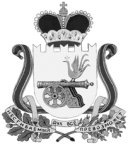 СОВЕТ ДЕПУТАТОВ  ТУМАНОВСКОГО СЕЛЬСКОГО ПОСЕЛЕНИЯ                             ВЯЗЕМСКОГО РАЙОНА СМОЛЕНСКОЙ ОБЛАСТИ                                                        РЕШЕНИЕот 21.08. 2023                         №27   	На основании Постановления Администрации Смоленской области от 14.07.2023 № 395 «О внесении изменений в постановление Администрации Смоленской области от 08.10.2014 №691»,Совет депутатов Тумановского  сельского поселения Вяземского района Смоленской областиРЕШИЛ:     1. Внести в решение Совета депутатов Тумановского сельского поселения Вяземского района Смоленской области от 19.12.2017г. №48 «Об установлении размеров должностных окладов   и    размеров   дополнительных выплат      муниципальным      служащим органов местного самоуправления муниципального образования Тумановское сельское поселение Вяземского района Смоленской области» (в редакции решений от 08.06.2020 № 9) следующие изменения:          1.1. приложение №1 изложить в новой редакции (прилагается).  2. Обнародовать настоящее решение путем размещения на информационных стендах  и на официальном сайте Администрации Тумановского  сельского поселения  Вяземского района Смоленской области.         3. Настоящее решение распространяет свое действие на правоотношения, возникшие с 01.07.2023 года.Глава    муниципального    образованияТумановского  сельского поселенияВяземского района Смоленской области                               М.Г.Гущина                                                        НОРМАТИВЫразмеров должностных окладов муниципальных служащих Администрации Тумановского сельского поселения Вяземского района Смоленской области (в редакции решения Совета депутатов Тумановского сельского поселения Вяземского района Смоленской области от21.08.2023 №27)               О внесении изменений в решение Совета депутатов Тумановского  сельского поселения Вяземского района Смоленской области от 19.12.2017 № 48Приложение № 1к решению Совета депутатов Тумановского  сельского поселения Вяземского района Смоленской области от 19.12.2017 №48 (в редакции решений от 08.06.2020 № 9, от 21.08.2023 № №27)  Наименование должностейРазмер должностного  
оклада в соответствии с
группой по оплате труда
(в процентах от базовой
суммы)         12Должности муниципальной  службы,  замещаемые  для    обеспечения      исполнения полномочий исполнительно-распорядительного органа
муниципального  образования Тумановского сельского поселения  Вяземского   района
Смоленской области                               Высшая должность                                 Заместитель Главы муниципального образования   6582Старшая должностьГлавный специалист5266Ведущий специалист4775Младшая должность                                Специалист I категории                           4011Должности муниципальной службы, замещаемые для обеспечения исполнения полномочий контрольно-счетных органов муниципальных образований Смоленской областиВедущая должностьИнспектор контрольно-счетного органа муниципального образования4011